Ո Ր Ո Շ ՈՒ Մ«28»    հունիսի  2023 թվականի N   149-Ա ՀԱՅԱՍՏԱՆԻ ՀԱՆՐԱՊԵՏՈՒԹՅԱՆ ՇԻՐԱԿԻ ՄԱՐԶԻ ԳՅՈՒՄՐԻ  ՀԱՄԱՅՆՔԻ  ԱՎԱԳԱՆՈՒ 2023 ԹՎԱԿԱՆԻ ՄԱՅԻՍԻ 11-Ի N  92-Ա ՈՐՈՇՄԱՆ ՄԵՋ ՓՈՓՈԽՈՒԹՅՈՒՆ ԿԱՏԱՐԵԼՈՒ ՄԱՍԻՆ        Ղեկավարվելով «Նորմատիվ իրավական ակտերի մասին»  օրենքի 33-րդ հոդվածի 1-ին մասի 1-ին  կետով, 34-րդ հոդվածի 1-ին և 2-րդ մասերով՝ Հայաստանի Հանրապետության Շիրակի մարզի Գյումրի  համայնքի ավագանին որոշում է.Հայաստանի Հանրապետության Շիրակի մարզի Գյումրի  համայնքի ավագանու 2023 թվականի մայիսի 11-ի «Հայաստանի Հանրապետության Շիրակի մարզի Գյումրի քաղաքի Ղ.Ղուկասյան փողոց 5-րդ շարք N 16/1 հասցեի 31.5 քառակուսի մետր մակերեսով Հայաստանի Հանրապետության Շիրակի մարզի Գյումրի համայնքին սեփականության իրավունքով պատկանող հողամասն ուղղակի վաճառքի միջոցով օտարելու մասին» N 92-Ա որոշման  մեջ կատարել   հետևյալ փոփոխությունը.                                                        1-ին կետում  «համատեղ» բառը  փոխարինել «բաժնային» բառով:Հայաստանի Հանրապետության Շիրակի մարզի Գյումրի համայնքի ավագանիՀԱՅԱՍՏԱՆԻ ՀԱՆՐԱՊԵՏՈՒԹՅԱՆ   ՇԻՐԱԿԻՄԱՐԶԻ ԳՅՈՒՄՐԻ ՀԱՄԱՅՆՔԻ ՂԵԿԱՎԱՐ		                                   ՎԱՐԴԳԵՍ  ՍԱՄՍՈՆՅԱՆ ԻՍԿԱԿԱՆԻՀԵՏ ՃԻՇՏ է՝  ԱՇԽԱՏԱԿԱԶՄԻ ՔԱՐՏՈՒՂԱՐ                                                                        ԿԱՐԵՆ ԲԱԴԱԼՅԱՆք. Գյումրի«28» հունիսի 2023 թվական   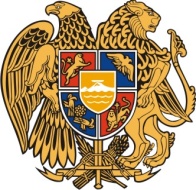 Հ Ա Յ Ա Ս Տ Ա Ն Ի     Հ Ա Ն Ր Ա Պ Ե Տ Ո Ւ Թ Յ ՈՒ ՆՇ Ի Ր Ա Կ Ի   Մ Ա Ր Զ Գ Յ ՈՒ Մ Ր Ի   Հ Ա Մ Ա Յ Ն Ք Ի   Ա Վ Ա Գ Ա Ն Ի3104 , Գյումրի, Վարդանանց հրապարակ 1Հեռ. (+374  312)  2-22-00; Ֆաքս (+374  312)  3-26-06Էլ. փոստ gyumri@gyumri.am        Կողմ (16)                                   Դեմ (0)                                Ձեռնպահ (0)